2nd Semester Goal (Title: Font Cambria size 48)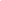 Name: (Cambria, left align, size 14)Skip a lineDate: (Cambria, left align, size 14)Skip a LinePeriod:(Cambria, left align, size 14)Skip 2 LinesReflection on last semester: (Cambria, left align, size 14) (Begin Typing Here, Use complete sentences, Reflect on what you think you did well and what you can improve on.)  I have learned from last semester: (Cambria, left align, size 14) (Begin Typing Here)I want to earn a __________ for Math. (Cambria, Size 14, Left Align)I want to earn a __________ for Science. (Cambria, Size 14, Left Align)Things I must do to achieve the grades I want: (Bold, Cambria, Size 16, Left align)(Click on the Bulleted list found in the Toolbar,1.5 line spaced)